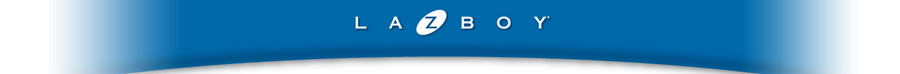 17th Annual La-Z-Boy ClassicABC Swim Meet  Hosted By: Southern Michigan Aquatic ClubOctober 22-23, 2016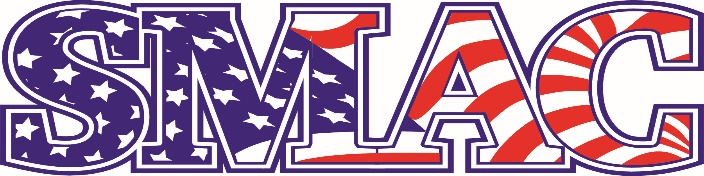 SMAC 17th Annual La-Z-Boy ClassicOctober 22-23, 2016Sanction Number: MI1617003Saturday MorningWarm-up at 7:30A.M.	Meet starts 8:30A.M.Saturday AfternoonWarm-up at 12:30P.M.	Meet starts 1:30P.M.SMAC 17th Annual La-Z-Boy ClassicOctober 22-23, 2016Sanction Number: MI1617003Sunday MorningWarm-up at 7:30A.M.	Meet starts 8:30A.M.Sunday AfternoonWarm-up at 12:30P.M.	Meet starts 1:30P.M.RELEASE  WAIVERSanction Number: MI1617003Enclosed is a total of $__________ covering fees for all the above entries.  In consideration of acceptance of this entry I/We hereby, for ourselves, our heirs, administrators, and assigns, waive and release any and all claims against SMAC, Saline Schools, Michigan Swimming, Inc., and United States Swimming, Inc. for injuries and expenses incurred by Me/Us at or traveling to this swim meet.>>>>>>>>>>>>>>>>>>>>>>>>>>>>>>>>>>>>>>>>>>>>>>>>>>>>>>>>>In granting the sanction it is understood and agreed that USA Swimming and Michigan Swimming, Inc. shall be free from any liabilities or claims for damages arising by reason of injuries to anyone during the conduct of this event.Signature:  	Position:  	Street Address:  	City, State, Zip:  	E-mail:  	Coach Name:  	Coach Phone:  	Coach E-Mail:  	Club Name:  	Club Code:  	Certification of Registration StatusOf All Entered AthletesSMAC 17th Annual La-Z-Boy Classic Sanction Number: MI1617003Michigan Swimming Clubs must register and pay for the registration of all athletes that are contained in the electronic TM Entry File or any paper entries that are submitted to the Meet Host with the Office of Michigan Swimming prior to submitting the meet entry to the meet host.  Clubs from other LSCs must register and pay for the registration of their athletes with their respective LSC Membership Coordinator.A penalty fee of $100.00 per unregistered athlete will be levied against any Club found to have entered an athlete in a meet without first registering the athlete and paying for that registration with the Office of Michigan Swimming or their respective LSC Membership Coordinator.Submitting a meet entry without the athlete being registered and that registration paid for beforehand may also subject the Club to appropriate Board of Review sanctions.The authority for these actions is:UNITED STATES SWIMMING RULES  REGULATIONS 302.4 FALSE REGISTRATION – A host LSC may impose a fine of up to $100.00 per event against a member Coach or a member Club submitting a meet entry which indicates a swimmer is registered with USA Swimming when that swimmer or the listed Club is not properly registered.  The host LSC will be entitled to any fines imposed.>>>>>>>>>>>>>>>>>>>>>>>>>>>>>>>>>>>>>>>>>>>>>>>>>>>>>>>>>I certify that all athletes submitted with this meet entry are currently registered members of USA Swimming and that I am authorized by my Club to make this representation in my listed capacity.				By:________________________________________					(Signature)				__________________________________________					(Printed Name of person signing above)Capacity: __________________________________				Club Name: _________________________________				Date: ______________________________________This form must be signed and returned with the entry or the entry will not be accepted.Meet Evaluation FormSanction Number: MI1617003Name of Meet: 		17th Annual La-Z-Boy Classic         	Date of Meet: 		Oct 22-23, 2016						Host of Meet: 		SMAC								Place of Meet: 		Saline High School					Who do you represent (circle)? 	Host Club		Visiting Club		UnattachedDescribe yourself (circle) 	Athlete	     Coach       Official 	      Meet Worker	SpectatorPlease rate the overall quality of this meet: (Please write any compliments or suggestions below or on the reverse side)									   Low			    High1.  Swimming pool (e.g., water quality, ventilation)			1	2	3	4	5_________________________________________________________________________________2.  Equipment (e.g., timing system, PA system): 			1	2	3	4	5_________________________________________________________________________________3.  Swimmer facilities (e.g., locker rooms, rest areas): 		1	2	3	4	5_________________________________________________________________________________4.  Spectator facilities (e.g., seating, rest rooms):			1	2	3	4	5_________________________________________________________________________________5.  Meet services (e.g., concessions, admissions, programs):	1	2	3	4	5_________________________________________________________________________________6.  Officiating								1	2	3	4	5_________________________________________________________________________________7.  Awards and award presentations: 				1	2	3	4	5_________________________________________________________________________________8.  Safety provisions: 							1	2	3	4	59. Overall success of the meet: 					1	2	3	4	5_________________________________________________________________________________10. Other (please specify): 						1	2	3	4	5_________________________________________________________________________________Return this completed evaluation to a representative of the Meet Host.  Thank you.  Meet Host:  Copy all of these submitted Meet Evaluations to the current Program Operations Vice-Chair (Mike Cutler) and the Michigan Swimming Office (Dawn Gurley and John Loria) within 30 days.Sanction:This meet is sanctioned by Michigan Swimming, Inc. (MS), as a timed final meet on behalf of USA Swimming (USA-S), Sanction Number MI1617003. In granting this sanction it is understood and agreed that USA Swimming shall be free from any liabilities or claims for damages arising by reason of injuries to anyone during the conduct of the event.  MS rules, safety, and warm up procedures will govern the meet as if fully set forth in these meet rules.Location:Saline High School  1300 Campus Parkway  Saline, MI  A map to the pool is available at www.mapquest.com .Times:Saturday/Sunday AM.  Warm-up: 7:30 a.m.    Events begin 8:30 a.m.  Saturday/Sunday PM.   Warm-up: 12:30 p.m.  Events begin 1:30 p.m.Motels:Use your favorite Hotel booking site.Facilities:Saline High School’s pool is an 8 lane pool with a diving well which will be available for supervised warm-up and warm down. Depth at start is 13’6” and 7’4” at turn. Permanent starting blocks and non-turbulent lane markers will be used. Daktronics timing/scoreboards with full alpha-numeric 8 lane display will be used. There is ample balcony seating for spectators. Lockers are available (provide your own lock).  Public phones will be available. The competition course has not been certified in accordance with 104.2.2C (4). Eligibility:The 17th Annual La-Z-Boy Classic is for those swimmers with A/B/C times. All swimmers must be currently registered with United States of America Swimming (USA-S). A swimmer's age on October 22, 2016 will determine his/her eligibility for a particular age group.Deck Registration:Unregistered swimmers must register on deck at this meet by turning in the athlete registration form and payment to the Meet Referee.  The cost of registering on deck is double the normal fee ($148.00 per swimmer for 2016-17 registration).Meet Format:This meet is for those swimmers with A/B/C times.   8 & Under Events, 10 & Under Events, 11/12 Events, 12 & Under, and OPEN Events are offered, see schedule.  All events are timed finals.  Relays are offered for this meet.Entry Limits:Entries will be accepted on a first come first serve basis by date of email for electronic entries and date of receipt by the entry chair for hard copy entries until the Michigan Swimming Four (4) hour per session maximum time limit is met. As set forth in entry procedures below, (A) a hard copy of your club’s entry summary sheet, (B) a hard copy of your club’s signed release/waiver agreement (C) your club’s certification of entered athletes and (D) your club’s entry and entry fees must be received by the Entry Chair in a timely fashion prior to the start of the meet, or your swimmers will not be allowed to swim in the meet.  Entries received after the four (4) hour per session time limit has been met will be returned even if received before the entry deadline.Swimmers Without A Coach:Any swimmer entered in the meet, unaccompanied by a USA-S member coach, must be certified by a USA-S member coach as being proficient in performing a racing start or must start each race from within the water.  It is the responsibility of the swimmer or the swimmer’s legal guardian to ensure compliance with this requirement.Individual Entry Limits:Swimmers may enter a maximum of four (4) individual events and one (1) relay event per day.Electronic Entries:$ 5.00 per individual event and $ 12.00 for relays.  Please include a $1.00 Michigan Swimming surcharge for each swimmer entered.  Make checks payable to: Southern Michigan Aquatics Club.Paper Entries:MS rules regarding non-electronic entries apply.  $6.00 per individual event and $13.00 for relays.  There is a $1.00 additional charge per individual event and $1.00 per relay event paid if the entry is not submitted in Hy-Tek format.  The Michigan Swimming $1.00 general surcharge for each swimmer also applies to paper entries.  Paper entries may be submitted to the Admin Official on a spreadsheet of your choice however the paper entry must be logically formatted and must contain all pertinent information to allow the entry chair to easily enter the swimmer(s) in the correct events with correct seed times.Entry Procedures:Entries may be submitted to the Admin Official as of September 28, 2016 at 9:00 am. The AO must receive all entries no later than October 16th, 2016 at Noon. Entries must include correct swimmer name (as registered with USA/MS Swimming), age and USA number. You can import the order of events and event numbers from the Michigan Swimming website (http://www.miswim.org/).  All individual entries should be submitted via electronic mail to the Admin Official at:        SMACmeetentries@gmail.comAll entries will be processed in order by email date code or mail date code.  Any entries submitted will be considered provisional until such time as the AO has received a hard copy of: (a) your club's entries (Team Manager Meet Entries Report), (b) a hard copy of your club's signed release/waiver agreement (c) your clubs signed certification of entered athletes and (d) your club's entry fees.   This must be received in a timely fashion prior to the start of the meet or your swimmers will not be allowed to swim in the meet. The complete 17th Annual  La-Z-Boy Classic entry packet with entry forms is available on the Michigan Swimming Website at http://www.miswim.org/Refunds:Once a team or individual entry has been received and processed by the entry chair there are no refunds in full or in part unless the “over qualification exception” applies (see MS Rules).Entries:Your club's Entry, Entry Summary Sheet, Release/Waiver, Certification of Entered Athletes and Check should be sent via U.S. mail or nationally recognized overnight courier to:SMAC EntriesKen Schreder9319 Cristal Marie Ct.Temperance, MI48182Check In:Check In will be available 15 minutes prior to the beginning of warm-ups. Check in is mandatory for all events and is required by the time set forth in this meet announcement.  Failure to check in will cause the swimmer to be scratched from all events in that session. Check in will close 15 minutes after the start of warm up for each session. Check in sheets will be posted at or near pool entrance upstairs hallway. Scratch Rules:Prior to check in close a swimmer may scratch events at the Clerk of Course. After check in closes, you must see the Meet Referee to scratch an event.  Marshaling:This meet is self-marshaled.  All swimmers will be expected to find their heat and lane independently.  Heat sheets will be posted on pool deck.Seeding:Seeding will be done after check in closes.  Swimmers who fail to check in for a session will be scratched from that session. All events are timed finals and will be seeded slowest to fastest other than distance events, 500 free and 400 IM which will be seeded fastest to slowest alternating gender - women/men.Deck Entries/ Time Trials:Deck entries may be offered at the sole discretion of the Meet Referee and Meet Director.  Time trials will not be held at this meet. Deck entries are $7.00 per individual event. Deck entry swimmers are subject to the Michigan Swimming $1.00 general surcharge.  For deck entries, registration status must be proven by providing a current USA Swimming membership card or a current print out of an athlete roster from the Club Portal, the Club Portal is located on the USA Swimming website. The athlete may also enter by showing their membership from USA Swimming’s DECK PASS on a smart phone.  Name, athlete ID and club affiliation should then be added to your database just as it appears on the card or list or the swimmer may compete unattached (UN) if they request to do so.Meet Programs/ Admissions:Admission: $5.00 per person over the age of 16.  $2.00 for ages 12-16.  11 and under are free.  Heat Sheets will be available for $3.00.Scoring:No individual or team scoring will be kept.Awards:Custom ribbons will be awarded for all divisions (A, B, C) 1st-12th places.  Relay awards will be 1st-6th place ribbons.  Awards will not be distributed to swimmers; all awards will be given to coaches at the end of Sunday sessions. Although eligible to swim the 500 Free and the 400 IM in both morning and afternoon sessions, 10 and Under girls will only score in the morning event and 11-12 girls will only score in the afternoon event.  Awards will not be mailed to clubs.Results:Complete Official meet results will be posted on the Michigan Swimming Website at http://www.miswim.org/ .  Unofficial results will also be available on flash drive (HY- Team Manager result file) upon request. Teams must provide their own flash drive.Concessions:Food and beverages will be available in nearby Commons area. No food or beverage will be allowed on the deck of the pool, in the locker rooms or in the spectator areas. A hospitality area will be available for coaches and officials.Lost and Found:  Articles may be turned in/picked up at awards table. Articles not picked up by the end of the meet will be retained by the Meet Director or a representative for at least 14 days (any longer period shall be in the sole discretion of the Meet Director).Swimming Safety:Michigan Swimming warm up rules will be followed. To protect all swimmers during warm-ups, swimmers are required to enter the pool feet first at all times except when sprint lanes have been designated. No jumping or diving. The same rules will apply with respect to the warm-down pool and diving well. Penalties for violating these rules will be in the sole discretion of the Meet Referee which may include ejection from the meet.Deck Personnel/Locker Rooms/Credentialing:Only registered and current coaches, athletes, officials and meet personnel are allowed on the deck or in locker rooms. Access to the pool deck may only be granted to any other individual in the event of emergency through approval by the Meet Director or the Meet Referee.  The General Chair of MS and the Program Operations Vice-Chair of MS are authorized deck personnel at all MS meets.  Personal assistants/helpers of athletes with a disability shall be permitted when requested by an athlete with a disability or a coach of an athlete with a disability.Lists of registered coaches, certified officials and meet personnel will be placed outside the stairway, to the locker rooms/pool deck.  Meet personnel will check the list of approved individuals and issue a credential to be displayed at all times during the meet.  This credential will include the host team name as well as the function of the individual being granted access to the pool deck (Coach, Official, Timer, or Meet Personnel).  In order to obtain a credential, Coaches and Officials must be current in all certifications through the final date of the meet. Meet personnel must return the credential at the conclusion of working each day and be reissued a credential daily.All access points to the pool deck and locker rooms will either be secured or staffed by a meet worker checking credentials throughout the duration of the meet.Swimmers with Disabilities: All swimmers are encouraged to participate. If any of your swimmers have special needs or requests please indicate them on the entry form and with the Clerk of Course and/or the Meet Referee during warm ups.All swimmers are encouraged to participate. If any of your swimmers have special needs or requests please indicate them on the entry form and with the Clerk of Course and/or the Meet Referee during warm ups.General Info:Any errors or omissions in the program will be documented and signed by the Meet Referee and available for review at the Clerk of Course for Coaches review.  Information will also be covered at the Coaches’ Meeting.Any errors or omissions in the program will be documented and signed by the Meet Referee and available for review at the Clerk of Course for Coaches review.  Information will also be covered at the Coaches’ Meeting.First Aid:Supplies will be kept in swim office on deck.Supplies will be kept in swim office on deck.Facility Items:(A)	No smoking is allowed in the building or on the grounds of Saline High School.(B)	Pursuant to applicable Michigan law, no glass will be allowed on the deck of the pool or in the locker rooms.(C)	No bare feet allowed outside of the pool area. Swimmers need to have shoes to go into the hallway to awards or concessions.(D)    An Emergency Action Plan has been submitted by the Host Club to the Safety Chair and the Program Operations Chair of Michigan Swimming prior to sanction of this meet and is available for review and inspection in the pool office.(C)(D)	(E)	To comply with USA Swimming privacy and security policy, the use of audio or visual recording devices, including a cell phone, is not permitted in changing areas, rest rooms or locker rooms.(F)   Deck changing, in whole or in part, into or out of a      swimsuit when wearing just one suit in an area other than a permanent or temporary locker room, bathroom, changing room or other space designated for changing purposes is prohibited. (A)	No smoking is allowed in the building or on the grounds of Saline High School.(B)	Pursuant to applicable Michigan law, no glass will be allowed on the deck of the pool or in the locker rooms.(C)	No bare feet allowed outside of the pool area. Swimmers need to have shoes to go into the hallway to awards or concessions.(D)    An Emergency Action Plan has been submitted by the Host Club to the Safety Chair and the Program Operations Chair of Michigan Swimming prior to sanction of this meet and is available for review and inspection in the pool office.(C)(D)	(E)	To comply with USA Swimming privacy and security policy, the use of audio or visual recording devices, including a cell phone, is not permitted in changing areas, rest rooms or locker rooms.(F)   Deck changing, in whole or in part, into or out of a      swimsuit when wearing just one suit in an area other than a permanent or temporary locker room, bathroom, changing room or other space designated for changing purposes is prohibited. Meet Director:Jennifer Gaynier, jennifergaynier@charter.net, 734-240-0393Jennifer Gaynier, jennifergaynier@charter.net, 734-240-0393Meet Referee:Mary Perczak,   Flamegang@aol.com  ,  248-946-1362Mary Perczak,   Flamegang@aol.com  ,  248-946-1362Safety Marshal:John TaftJohn TaftAdministrativeOfficial:Lisa Lambert,  smacmeetentries@gmail.com  Lisa Lambert,  smacmeetentries@gmail.com  GIRL'S EVENT #AGEEVENTBOY'S EVENT #11-12200 IM1210&U200IM348&U100 IM511-1250 FREE6710&U50 FREE898&U50 FREE1011-12100 BREAST111210&U100 BREAST13148&U50 BREAST1511-12100 BACK161710&U50 BACK18198&U25 BACK2011-1250 FLY212210&U100 FLY23248&U50 FLY2511-12 200 MED REL262710 & U200 Med REL282912 & Under500 FREE30GIRL'S EVENT #AGEEVENTBOY'S EVENT #31OPEN200 IM323311-12200 IM34OPEN50 FREE353611-1250 FREE37OPEN100 BREAST383911-12100 BREAST40OPEN200 BACK414211-12100 BACK43OPEN100 FLY444511-1250 FLY4611-12200 MED REL47OPEN500 FREE48GIRL'S EVENT #AGEEVENTBOY'S EVENT #4910&U100 FREE50-11-12100 FREE51528&U25 FLY535410&U50 FLY55-11-12100 FLY56578&U100 FREE585910&U50 BREAST6011-1250 BREAST61628&U25 BREAST636410&U100 BACK65 11-1250 BACK66678&U50 BACK686910&U100 IM7011-12100 IM71728&U25 FREE737410 & U200 FREE Relay7511-12200 Free Relay767712 & Under400 IM78GIRL'S EVENT #AGEEVENTBOY'S EVENT #79OPEN200 FREE808111-12100 FREE82OPEN100 BACK838411-1250 BACK85OPEN200 BREAST868711-1250 BREAST88OPEN100 FREE899011-12100 FLY91OPEN200 FLY929311-12100 IM9411-12200 FREE Relay95OPEN400 IM96